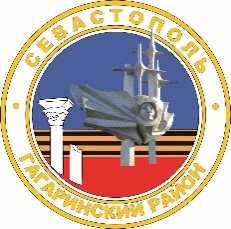 МЕСТНАЯ АДМИНИСТРАЦИЯ  ВНУТРИГОРОДСКОГО МУНИЦИПАЛЬНОГО ОБРАЗОВАНИЯГОРОДА СЕВАСТОПОЛЯ ГАГАРИНСКИЙ МУНИЦИПАЛЬНЫЙ ОКРУГПОСТАНОВЛЕНИЕ« 12  » августа 2020 г.						      № 31-ПМАОб исправлении технической ошибки в постановлении местной администрации внутригородского муниципального образования города Севастополя Гагаринский муниципальный округ от 09 июля 2020г                        № 24-ПМА «О представлении муниципальными служащими местной администрации внутригородского муниципального образования города Севастополя Гагаринский муниципальный округ сведений о доходах, расходах, об имуществе и обязательствах имущественного характера за отчетный период с 01 января 2020 года по 31 декабря 2020 года»В целях исправления технической ошибки в постановлении местной администрации внутригородского муниципального образования города Севастополя Гагаринский муниципальный округ от 09 июля 2020 г.                      № 24-ПМА «О представлении муниципальными служащими местной администрации внутригородского муниципального образования города Севастополя Гагаринский муниципальный округ сведений о доходах, расходах, об имуществе и обязательствах имущественного характера за отчетный период с 01 января 2020 года по 31 декабря 2020 года», в соответствии с Уставом внутригородского муниципального образования города Севастополя Гагаринский муниципальный округ, принятым решением Совета Гагаринского муниципального округа от 01 апреля 2015г. № 17 «О принятии Устава внутригородского муниципального образования Гагаринский муниципальный округ» местная администрация внутригородского муниципального образования города Севастополя Гагаринский муниципальный округ постановляет:  1. Исправить техническую ошибку в постановлении местной администрации внутригородского муниципального образования города Севастополя Гагаринский муниципальный округ от 09 июля 2020 г.                     № 24-ПМА «О представлении муниципальными служащими местной администрации внутригородского муниципального образования города Севастополя Гагаринский муниципальный округ сведений о доходах, расходах, об имуществе и обязательствах имущественного характера за отчетный период с 01 января 2020 года по 31 декабря 2020 года», (далее – Постановление), указав в  наименовании Постановлении вместо слов                        «01 января 2020 года по 31 декабря 2020 года» слова  «01 января 2019 года по 31 декабря 2019года» .2. Настоящее постановление вступает в силу со дня официального обнародования.3. Контроль за исполнением настоящего постановления оставляю за собой.Заместитель Главы,местной администрации               	                                               О.В.Гомонец